Servizio Civile Regionale- Bando 2017
Scheda di sintesi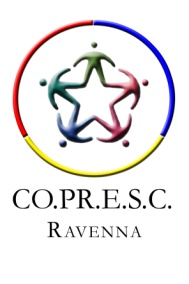 EnteCOMUNE DI RAVENNACOMUNE DI RAVENNACOMUNE DI RAVENNATitolo del progettoMOVIMENT-AZIONE E COMUNIC-AZIONEMOVIMENT-AZIONE E COMUNIC-AZIONEMOVIMENT-AZIONE E COMUNIC-AZIONEArea di interventoAmbientaleAmbientaleArea di interventoAssistenzialeAssistenzialeArea di interventoXPromozione culturalePromozione culturaleAmbito territoriale di realizzazioneCOMUNE DI RAVENNA – RUSSI -CERVIA COMUNE DI RAVENNA – RUSSI -CERVIA COMUNE DI RAVENNA – RUSSI -CERVIA Destinatari del progettoCittadini italiani, cittadini extra UE e cittadini dell’unione presenti sul territorio con particolare attenzione alle fasce d'età giovanile e alle seguenti categorie: giovani stranieri richiedenti asilo, profughi.Cittadini italiani, cittadini extra UE e cittadini dell’unione presenti sul territorio con particolare attenzione alle fasce d'età giovanile e alle seguenti categorie: giovani stranieri richiedenti asilo, profughi.Cittadini italiani, cittadini extra UE e cittadini dell’unione presenti sul territorio con particolare attenzione alle fasce d'età giovanile e alle seguenti categorie: giovani stranieri richiedenti asilo, profughi.Obiettivi del progettopotenziamento degli sportelli informativi così detti di primo livello costituitisi nel corso del progetto di servizio civile regionale 2015 Moviment-azione II all’interno dei servizi  dedicati, rendere efficace attraverso la formazione specifica relativa alle tecniche di comunicazione e di ascolto la lettura e l’interpretazione dei bisogni del territorio, creazione di un circolo virtuoso di scambio tra le generazioni e le culture, creazioni di reti a sostegno dei giovani, anche richiedenti asilo e delle tematiche che stanno loro a cuore attraverso l’ascolto dei bisogni e delle loro aspirazioni, favorire l’integrazione dei soggetti più deboli attraverso l’ascolto delle problematiche relative alla loro condizione per sviluppare strategie efficaci d’uscita dalla condizione di debolezza, favorire eliminazione dei pregiudizi e degli stereotipi dal contesto territoriale. potenziamento degli sportelli informativi così detti di primo livello costituitisi nel corso del progetto di servizio civile regionale 2015 Moviment-azione II all’interno dei servizi  dedicati, rendere efficace attraverso la formazione specifica relativa alle tecniche di comunicazione e di ascolto la lettura e l’interpretazione dei bisogni del territorio, creazione di un circolo virtuoso di scambio tra le generazioni e le culture, creazioni di reti a sostegno dei giovani, anche richiedenti asilo e delle tematiche che stanno loro a cuore attraverso l’ascolto dei bisogni e delle loro aspirazioni, favorire l’integrazione dei soggetti più deboli attraverso l’ascolto delle problematiche relative alla loro condizione per sviluppare strategie efficaci d’uscita dalla condizione di debolezza, favorire eliminazione dei pregiudizi e degli stereotipi dal contesto territoriale. potenziamento degli sportelli informativi così detti di primo livello costituitisi nel corso del progetto di servizio civile regionale 2015 Moviment-azione II all’interno dei servizi  dedicati, rendere efficace attraverso la formazione specifica relativa alle tecniche di comunicazione e di ascolto la lettura e l’interpretazione dei bisogni del territorio, creazione di un circolo virtuoso di scambio tra le generazioni e le culture, creazioni di reti a sostegno dei giovani, anche richiedenti asilo e delle tematiche che stanno loro a cuore attraverso l’ascolto dei bisogni e delle loro aspirazioni, favorire l’integrazione dei soggetti più deboli attraverso l’ascolto delle problematiche relative alla loro condizione per sviluppare strategie efficaci d’uscita dalla condizione di debolezza, favorire eliminazione dei pregiudizi e degli stereotipi dal contesto territoriale. Attività previste per i volontari nell’ambito del progettoIn affiancamento agli operatori, svolgeranno le seguenti attività: tutoraggio nei corsi di lingua italiana;progettazione dei laboratori e delle iniziative;partecipazione alle iniziative di divulgazione e di promozione, idee di laboratori e corsi da tenere all’interno dello spazio, di rapporto con le persone significative dei vari gruppi etnici presenti nel territorio, organizzazione di mostre e di prodotti etnici, alla promozione e attuazione di scambi culturali;assistenza all’utilizzo di internet, infatti questi  luoghi di ritrovo sono in genere molto frequentati anche da richiedenti asilo e rifugiati, che possono attingere attraverso l’uso del web informazioni sulla situazione dei loro paesi di origine o possono scambiare e-mail con i loro conoscenti;assumere le funzioni di ascolto e mediazione culturale;compiti di sostegno all’accoglienza, e di accompagnamento nella fase di integrazione;attività di monitoraggio ed aiuto nella compilazione del materiale cartaceo per la richiesta di contributi bonus domande scuola bandi case popolari contributo affitto;attività di raccolta di informazioni che potranno essere utili agli operatori nel disbrigo delle pratiche;attivazione delle funzioni di ascolto e mediazione culturale per quello che riguarda problemi legati ai diritti di cittadinanza e alla partecipazione attiva;Fornire informazioni veloci in lingua relative ad alcune procedure sul rinnovo permesso di soggiorno,permesso UE soggiornanti di lungo periodo, ricongiungimento familiare, cittadinanza, al centro immigrati;Affiancamento all’operatore nelle funzioni di ascolto e di  mediazione culturale per quello che riguarda lo sportello antidiscriminazione e lo sportello della rete RIRVA;partecipazione alle attività di coordinamento e sviluppo del gruppo di coordinamento Co.Pr.E.S.C. nei progetti di promozione e sensibilizzazione del SCN nelle scuole medie inf. E sup. della Provincia di RavennaRealizzazione del materiale promozionale tradotto in lingua straniera (volantini, manifesti, brochure informative);Supporto nella diffusione del materiale promozionale;Supporto al servizio di reference della biblioteca e al servizio di informazione di comunità e Informagiovani.In affiancamento agli operatori, svolgeranno le seguenti attività: tutoraggio nei corsi di lingua italiana;progettazione dei laboratori e delle iniziative;partecipazione alle iniziative di divulgazione e di promozione, idee di laboratori e corsi da tenere all’interno dello spazio, di rapporto con le persone significative dei vari gruppi etnici presenti nel territorio, organizzazione di mostre e di prodotti etnici, alla promozione e attuazione di scambi culturali;assistenza all’utilizzo di internet, infatti questi  luoghi di ritrovo sono in genere molto frequentati anche da richiedenti asilo e rifugiati, che possono attingere attraverso l’uso del web informazioni sulla situazione dei loro paesi di origine o possono scambiare e-mail con i loro conoscenti;assumere le funzioni di ascolto e mediazione culturale;compiti di sostegno all’accoglienza, e di accompagnamento nella fase di integrazione;attività di monitoraggio ed aiuto nella compilazione del materiale cartaceo per la richiesta di contributi bonus domande scuola bandi case popolari contributo affitto;attività di raccolta di informazioni che potranno essere utili agli operatori nel disbrigo delle pratiche;attivazione delle funzioni di ascolto e mediazione culturale per quello che riguarda problemi legati ai diritti di cittadinanza e alla partecipazione attiva;Fornire informazioni veloci in lingua relative ad alcune procedure sul rinnovo permesso di soggiorno,permesso UE soggiornanti di lungo periodo, ricongiungimento familiare, cittadinanza, al centro immigrati;Affiancamento all’operatore nelle funzioni di ascolto e di  mediazione culturale per quello che riguarda lo sportello antidiscriminazione e lo sportello della rete RIRVA;partecipazione alle attività di coordinamento e sviluppo del gruppo di coordinamento Co.Pr.E.S.C. nei progetti di promozione e sensibilizzazione del SCN nelle scuole medie inf. E sup. della Provincia di RavennaRealizzazione del materiale promozionale tradotto in lingua straniera (volantini, manifesti, brochure informative);Supporto nella diffusione del materiale promozionale;Supporto al servizio di reference della biblioteca e al servizio di informazione di comunità e Informagiovani.In affiancamento agli operatori, svolgeranno le seguenti attività: tutoraggio nei corsi di lingua italiana;progettazione dei laboratori e delle iniziative;partecipazione alle iniziative di divulgazione e di promozione, idee di laboratori e corsi da tenere all’interno dello spazio, di rapporto con le persone significative dei vari gruppi etnici presenti nel territorio, organizzazione di mostre e di prodotti etnici, alla promozione e attuazione di scambi culturali;assistenza all’utilizzo di internet, infatti questi  luoghi di ritrovo sono in genere molto frequentati anche da richiedenti asilo e rifugiati, che possono attingere attraverso l’uso del web informazioni sulla situazione dei loro paesi di origine o possono scambiare e-mail con i loro conoscenti;assumere le funzioni di ascolto e mediazione culturale;compiti di sostegno all’accoglienza, e di accompagnamento nella fase di integrazione;attività di monitoraggio ed aiuto nella compilazione del materiale cartaceo per la richiesta di contributi bonus domande scuola bandi case popolari contributo affitto;attività di raccolta di informazioni che potranno essere utili agli operatori nel disbrigo delle pratiche;attivazione delle funzioni di ascolto e mediazione culturale per quello che riguarda problemi legati ai diritti di cittadinanza e alla partecipazione attiva;Fornire informazioni veloci in lingua relative ad alcune procedure sul rinnovo permesso di soggiorno,permesso UE soggiornanti di lungo periodo, ricongiungimento familiare, cittadinanza, al centro immigrati;Affiancamento all’operatore nelle funzioni di ascolto e di  mediazione culturale per quello che riguarda lo sportello antidiscriminazione e lo sportello della rete RIRVA;partecipazione alle attività di coordinamento e sviluppo del gruppo di coordinamento Co.Pr.E.S.C. nei progetti di promozione e sensibilizzazione del SCN nelle scuole medie inf. E sup. della Provincia di RavennaRealizzazione del materiale promozionale tradotto in lingua straniera (volantini, manifesti, brochure informative);Supporto nella diffusione del materiale promozionale;Supporto al servizio di reference della biblioteca e al servizio di informazione di comunità e Informagiovani.Risorse umane impiegate141414Volontari richiesti555Durata del progetto9 mesi9 mesi9 mesiReferentiNome: 1) Giovanna Santandrea e Elisa Fava, 2) Matteo Fusconi 3) marcella domenicaliNome: 1) Giovanna Santandrea e Elisa Fava, 2) Matteo Fusconi 3) marcella domenicaliNome: 1) Giovanna Santandrea e Elisa Fava, 2) Matteo Fusconi 3) marcella domenicaliReferentiRuolo:  1 OLP (operatore locale di progetto) e TUTOR , 2 olp, 3 olpRuolo:  1 OLP (operatore locale di progetto) e TUTOR , 2 olp, 3 olpRuolo:  1 OLP (operatore locale di progetto) e TUTOR , 2 olp, 3 olpSede di attuazione del progettoSede 1:  Centro Immigrati – Comune di ravenna – Via A.Oriani, 44 – 48121 ravenna Sede 1:  Centro Immigrati – Comune di ravenna – Via A.Oriani, 44 – 48121 ravenna Sede 1:  Centro Immigrati – Comune di ravenna – Via A.Oriani, 44 – 48121 ravenna Sede di attuazione del progettoSede 2: Centro interculurale scambiamenti, Comune di cervia, via ippolito nievo 2 – 48015 CerviaSede 2: Centro interculurale scambiamenti, Comune di cervia, via ippolito nievo 2 – 48015 CerviaSede 2: Centro interculurale scambiamenti, Comune di cervia, via ippolito nievo 2 – 48015 CerviaSede di attuazione del progettoSede 3:  Biblioteca Comunale e dallo Sportello Informagiovani comune di russi, via Godo vecchia 10 -  48026 RussiSede 3:  Biblioteca Comunale e dallo Sportello Informagiovani comune di russi, via Godo vecchia 10 -  48026 RussiSede 3:  Biblioteca Comunale e dallo Sportello Informagiovani comune di russi, via Godo vecchia 10 -  48026 RussiSede di attuazione del progettotel. 0544/485301 – 0544/485304tel. 0544/485301 – 0544/485304Email: gsantandrea@comune.ra.it oppure efava@comune.ra.itGiorni di servizio settimanali5-6 gg5-6 gg5-6 ggOre settimanali di servizio 202020Formazione Specifica A carico dell’ente per lo svolgimento delle azioni progettualiSpecifica A carico dell’ente per lo svolgimento delle azioni progettualiSpecifica A carico dell’ente per lo svolgimento delle azioni progettualiFormazione GeneraleRealizzata attraverso i percorsi coordinati e congiunti predisposti dal COPRESC di Ravenna secondo le indicazioni (durata e modalità) e i moduli previsti per il servizio civile regionale/nazionaleGeneraleRealizzata attraverso i percorsi coordinati e congiunti predisposti dal COPRESC di Ravenna secondo le indicazioni (durata e modalità) e i moduli previsti per il servizio civile regionale/nazionaleGeneraleRealizzata attraverso i percorsi coordinati e congiunti predisposti dal COPRESC di Ravenna secondo le indicazioni (durata e modalità) e i moduli previsti per il servizio civile regionale/nazionale